Publicado en Madrid el 19/07/2018 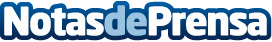 Hyperloop Transportation Technologies (HTT) firma un acuerdo para construir el primer Hyperloop en ChinaHTT abrirá la entidad china y empezará a trabajar en el primer Hyperloop del país asiático. La operación se iniciará con un sistema comercial de 10 kilómetros en Tongren, en la provincia de GuizhouDatos de contacto:AutorNota de prensa publicada en: https://www.notasdeprensa.es/hyperloop-transportation-technologies-htt_1 Categorias: Internacional Logística Recursos humanos Innovación Tecnológica http://www.notasdeprensa.es